                        15.02.21Тема: Аппликация из круп и кофейных зёрен. Украшаем рамку.Цель: учить составлять стилизованную аппликацию из круп и семян.Задачи:1.Образовательные:формирование умений рассматривать и изучать форму предметов;формирование приёмов создания стилизованной аппликации;закрепление приёма наклеивания макаронных изделий и семян на бумажную основу;закрепить технику безопасности при работе с клеем ПВА и бумагой;развивать устную речь при представлении композиции и ответах при беседе.2. Развивающие развитие ассоциативного мышления, умений создавать художественный образ по ассоциации с формой предмета;развивать интерес у детей к данному виду деятельности;развивать мелкую моторику рук и пространственное воображение;развивать творческие способности;развивать фантазию;развивать умение самостоятельно работать по плану;развивать умение оценивать работу других и свою работу.3. Воспитательные:воспитывать самостоятельность;воспитывать уважение к чужому труду; способствовать воспитанию трудолюбия, уважения к своему труду;воспитывать уважение к мнениям других;I. Орг. момент- Здравствуйте, ребята! Я рада вас приветствовать на уроке творчества и фантазии.II. Вступительная беседа-Что же мы будем сегодня делать, чем будем рисовать? На ваших партах нет красок и карандашей, а только крупа. Мы будем варить кашу или суп ? Нет, у нас не урок кулинарии. И вы уже конечно знаете, что художник может творить из абсолютно любого материала. Сегодня мы создадим картину животного из крупы.III. Анализ образца.-Посмотрите на готовые работы и подумайте, что нужно знать, прежде чем начать работу. Аппликация из крупы «Сова»Чтобы самому смастерить такую чудесную поделку нужно заранее подготовить:клей;пшено;гречка;плотный лист с нарисованной на нем совой.- Вспомните, как нужно работать с клеем?1. При работе с клеем пользуйся кисточкой, если это требуется.2.  Бери то количество клея, которое требуется для выполнения работы на данном этапе.3.  Излишки клея убирай мягкой тряпочкой или салфеткой, осторожно прижимая ее.4. Кисточку и руки после работы хорошо вымой с мылом.IV. Планирование работы.- Давайте потренируемся и посмотрим, легко ли быть волшебниками. Да, конечно, волшебниками, ведь превратить гречку в иглы ежа – это волшебство!-Что значит превратить? - Превратить – это значит изменить образ, подобрать купы по схожести элементов, которые мы будем изображать.-Попробуйте составить композицию, пока не приклеивая материалыФизкультминутка «Птички»Птички кушать захотели,Поискали зернышек.То присели, то взлетели.Все клевали и клевали,Пока сильно не устали,Улеглись на солнышке.V. Практическая самостоятельная работа -Создание картины будет поэтапным, поэтому вначале необходимо намазать клеем мордочку совы.После этого нужно насыпать сверху пшено.Затем надо обработать клеем туловище и насыпать сверху слой гречки.Когда клеящий состав подсохнет, излишки материалов можно будет аккуратно стрясти.- Пока вы конструируете композицию, можете подумать, как вы представите её: придумать название композиции, придумать небольшой рассказ или сказку, можно стихотворение и тогда ваша работа будет живой и запоминающейся.VI. Подведение итогов.Выставка работ. Рассказ детей о своей работе.-Что вы делали сегодня на занятии? Верно, вы учились превращать обычные вещи в картину. Учились творить и фантазировать.- Урок окончен. Все молодцы.- Убираем с парты мусор в мусорное ведро, материалы и инструменты убираем в папку.- Понравилось ли вам быть волшебниками? Всё ли у вас получалось? Что было трудно, легко?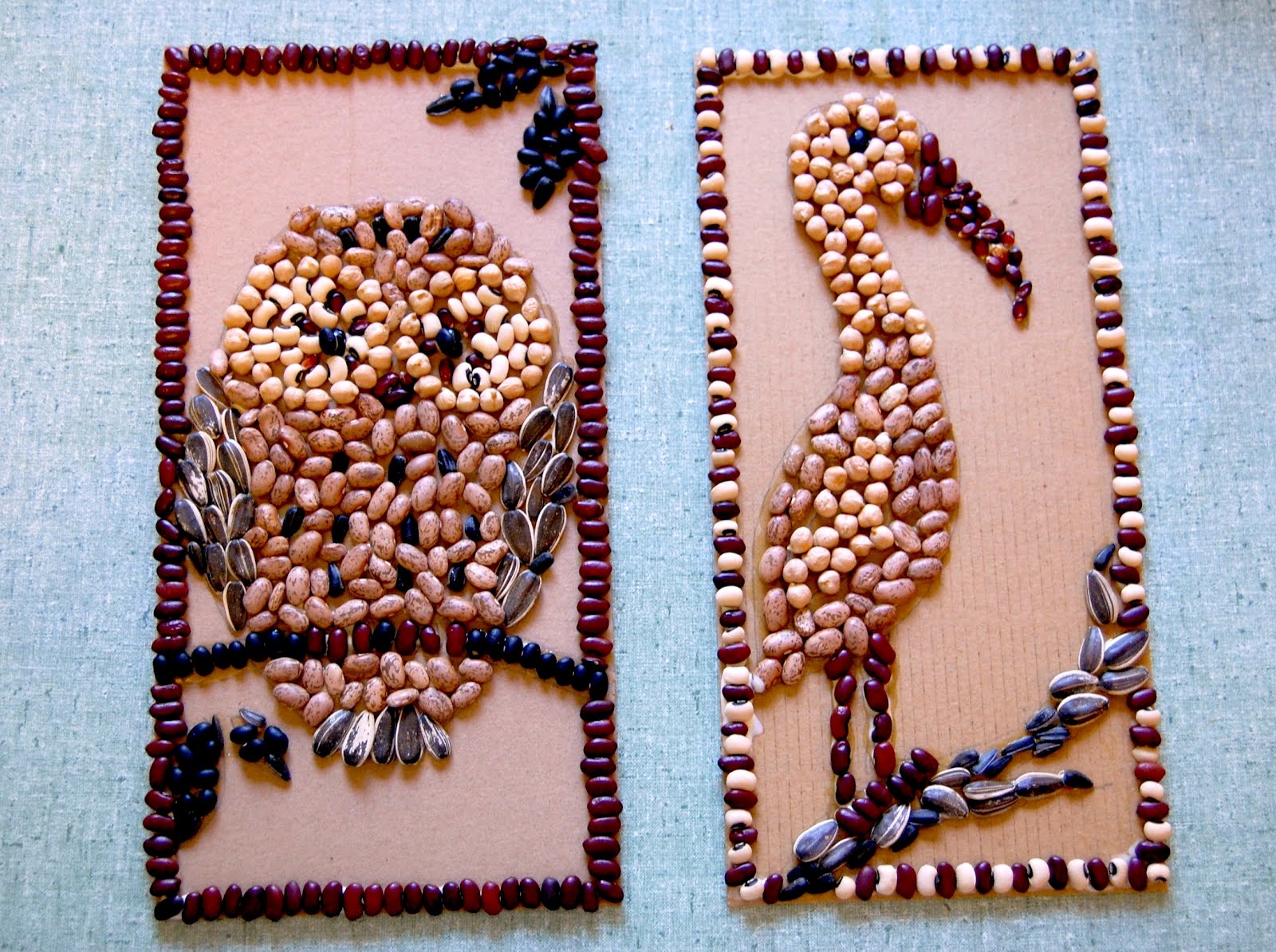 